Publicado en España el 10/06/2020 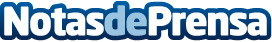 Herbalife Nutrition aconseja cómo sacar provecho a las vacaciones de verano tras el confinamientoLas restricciones de movilidad han modificado los planes de viaje de muchos españoles. Las vacaciones son un momento de desconexión y autodescubrimiento y se pueden disfrutar desde cualquier parte. Herbalife Nutrition da 4 consejos para aprovechar el período estival, a pesar de las circunstanciasDatos de contacto:NURIA SANCHEZ917818090Nota de prensa publicada en: https://www.notasdeprensa.es/herbalife-nutrition-aconseja-como-sacar_1 Categorias: Viaje Sociedad Entretenimiento Turismo http://www.notasdeprensa.es